Gifts CommitteeDUTIESThis Committee is charged with the safekeeping and utilization of funds that were presented to the Old Guard to honor deceased members of the organization or for any other reason. Currently, the sole honorees are Al Hirsh, Stewart Smith, and Frank Stone.PROCEDURESThe majority of the funds have been, and will be, deposited in CDs with the balance in a checking account, comingled with other Old Guard funds.  The Committee will recommend the dedication of these funds for worthy initiatives to the Council for its review and approval.  Normally, the Committee will identify the fund from which the resources are provided for particular initiatives. 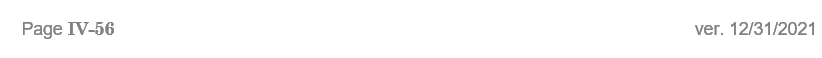 